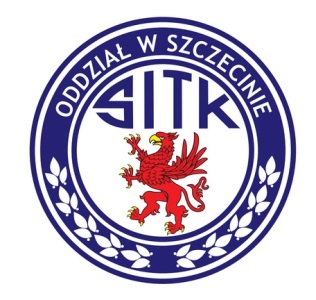 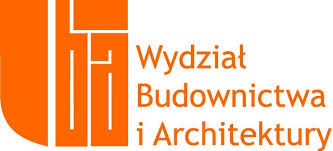 Stowarzyszenie Inżynierów i Techników Komunikacji RP Oddział w Szczecinieoraz Wydział Budownictwa i Architektury ZUT zapraszają na konferencję naukowo-techniczną pt.:„Szczecińskie Forum Drogowe – bezpieczeństwo pieszych”,która odbędzie się na Wydziale Budownictwa i Architektury Zachodniopomorskiego  Uniwersytetu Technologicznego Al. Piastów 50w dniu 10 maja 2017 r. Patronat honorowyPiotr Krzystek Prezydent Miasta Szczecin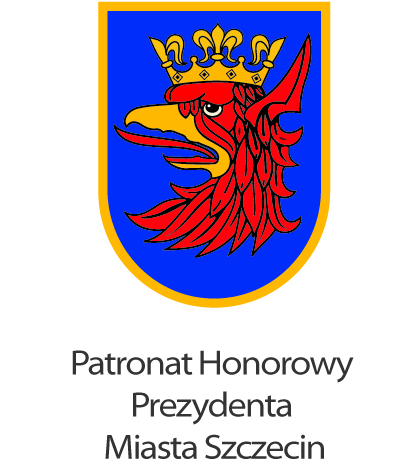 Patronat merytorycznyZachodniopomorski Uniwersytet Technologiczny Wydział Budownictwa                                 i ArchitekturyZachodniopomorska Wojewódzka Rada Bezpieczeństwa Ruchu DrogowegoKomenda Wojewódzka Policji w SzczecinieGeneralna Dyrekcja Dróg Krajowych i Autostrad Oddział SzczecinWARUNKI UCZESTNICTWAWarunkiem uczestnictwa w konferencji jest przesłanie wypełnionej karty zgłoszenia (pocztą, e-mailem lub telefonicznie). Udział w seminarium jest bezpłatny.Program Seminarium9.00 – 9. 15 		Rejestracja uczestników9.15 – 9.40		Otwarcie seminariumPanel pierwszy9.40 - 10.10	Stan bezpieczeństwa pieszych w województwie zachodniopomorskim – statystyka, analiza statystyki – KWP WRD10.10 – 10.20	Działania prowadzone na rzecz poprawy bezpieczeństwa pieszych                     w Szczecinie – WGKiOŚ, ZDITM Szczecin10.20 – 10.40	Działania prowadzone na rzecz poprawy bezpieczeństwa pieszych                     w Gdańsku – ZDiZ Gdańsk10.40 – 11.00 	Problem organizacji ruchu pieszych poza obszarami zabudowanymi i na terenie małych miast  - GDDKiA o/Szczecin11.00 – 11.20	Dyskusje do prezentacjiPanel drugi11.00 – 11.20	Systemowe działania na rzecz poprawy bezpieczeństwa pieszych w ramach programu „Bezpieczny Gorzów” – UM Gorzów 11.20 – 11.40        Rozwiązania dla osób niepełnosprawnych – projektowanie uniwersalne – Maciej Sochanowski12.00 – 12.20          Problem widoczności przed przejściami dla pieszych – ZUT WBiA12.20 – 12.40	Audyt bezpieczeństwa ruchu drogowego – bezpieczeństwo ruchu pieszego  – Dariusz Domaradzki, Arkadiusz Mikołajczuk12.40 – 13.00 	Dyskusje do prezentacji13.20 – 14.20          Przerwa kawowaPanel trzeci14.20 – 14.40	Zasady oświetlania przejść dla pieszych – Firma Schroeder,14.20 – 14.40    	Systemowe działania na rzecz poprawy bezpieczeństwa pieszych w ramach Powiatowej Rady Bezpieczeństwa Ruchu Drogowego powiatu stargardzkiego – Starostwo Powiatowe w Stargardzie14.40 – 15.00	Piesi w projektowaniu sygnalizacji świetlnej  – Maciej Sochanowski, Dariusz Domaradzki15.00 – 15.20	Przegląd nowoczesnych rozwiązań poprawiających bezpieczeństwo pieszych, kierunki działań  - Firma LUNARO15.20 – 15.40	Dyskusje do prezentacji15.40 – 16.00	Podsumowanie i wnioskiINFORMACJEZgłoszenia do dnia 10.04.2017 r. przyjmuje Pani Barbara PawelecSITK RP Oddział w Szczecinie, 70-206 Szczecin, ul. Dworcowa 19/217 e-mail sitkrpos@wp.pl, tel. 693 917 733,Serdecznie zapraszamyKARTA ZGŁOSZENIA UCZESTNICTWAw seminarium naukowo-technicznym:„Szczecińskie Forum Drogowe – bezpieczeństwo pieszych”Szczecin, 10 maja 2017 r.Imię i Nazwisko ....................................................................................................................Tytuł naukowy ......................................................................................................................Stanowisko ...........................................................................................................................Instytucja zatrudniająca …..……………………………………………………………………….Telefon kontaktowy  .............................................................................................................e-mail ...................................................................................................................................Informujemy, że Pani/Pana dane osobowe zgodnie z ustawą o ochronie danych osobowych zostaną wykorzystane wyłącznie do celów organizowanej konferencji